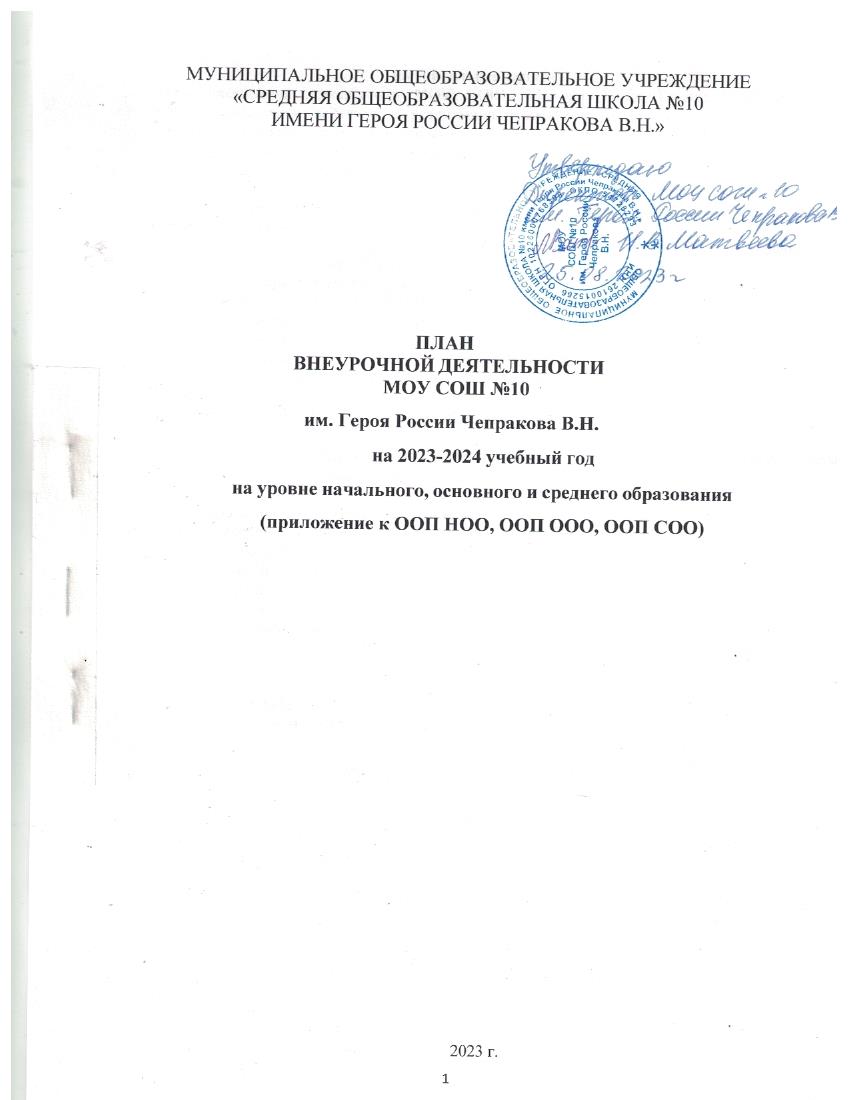 Пояснительная запискаПлан внеурочной деятельности МОУ СОШ №10 им. Героя России Чепракова В.Н. обеспечивает введение в действие и реализацию требований Федерального государственного образовательного стандарта основного общего образования и определяет общий и максимальный объем нагрузки обучающихся в рамках внеурочной деятельности, состав и структуру направлений и форм внеурочной деятельности по классам.План внеурочной деятельности разработан с учетом требований следующих нормативных документов:Федерального Закона от 29.12.2012 № 273-ФЗ «Об образовании в Российской Федерации»;Приказ Минпросвещения России от 31.05.2021 №286 “Об утверждении федерального государственного образовательного стандарта начального общего образования”, Приказ Минпросвещения России от 31.05.2021 №287 “Об утверждении федерального государственного образовательного стандарта основного общего образования”Письмо Минпросвещения России от 11.11.2021г. №03-1899 «Об обеспечении учебными изданиями (учебниками и учебными пособиями) обучающихся в 2022/23 учебном году»,Письмо Минпросвещения России от 15.02.2022 № АЗ-11303 «О направлении методических рекомендаций»,Санитарные правила Роспотребнадзора СП 2.4. 3648-20,Устава школы;Образовательной программы начального общего образования ФГОС, основного общего образования ФГОС, среднего общего образования ФГОС.Направления внеурочной деятельностиПлан	внеурочной деятельности является частью образовательной программы муниципального общеобразовательного учреждения «Средняя общеобразовательная школа №10 имени Героя России Чепракова В.Н.».Под внеурочной деятельностью в рамках реализации ФГОС следует понимать образовательную деятельность, осуществляемую в формах, отличных от классно-урочной, и направленную на достижение планируемых результатов освоения основной образовательной программы начального общего образования, основного общего образования, среднего общего образования.Цели внеурочной деятельности:создание условий для достижения учащимися необходимого для жизни в обществе социального опыта и формирования принимаемой обществом системы ценностей, создание условий для многогранного развития и социализации каждого учащегося в свободное от учёбы время;- создание воспитывающей среды, обеспечивающей активизацию социальных, интеллектуальных интересов учащихся в свободное время, развитие здоровой, творчески растущей личности, с формированной гражданской ответственностью и правовым самосознанием, подготовленным к жизнедеятельности в новых условиях, способными на социально значимую практическую деятельность, реализацию добровольческих инициатив.Внеурочная деятельность организуется через следующие формы:Экскурсии;Кружки;Секции;Конференции;Ученическое научное общество;Олимпиады;Соревнования;Конкурсы;Фестивали;Поисковые и научные исследования;Общественно-полезные практики;Написание и защиты проектов.Для реализации внеурочной деятельности в школе организована оптимизационная модель внеурочной деятельности, которая предполагает в зависимости от решения педагогического коллектива, родительской общественности, интересов и запросов детей и родителей сочетание различных моделей примерного плана внеурочной деятельности:- модель плана с преобладанием учебно-познавательной деятельности, когда наибольшее внимание уделяется внеурочной деятельности по учебным предметам и организационному обеспечению учебной деятельности;- модель плана с преобладанием педагогической поддержки обучающихся и работы по обеспечению их благополучия в пространстве общеобразовательной школы;- модель плана с преобладанием деятельности ученических сообществ и воспитательных мероприятий.Она заключается в оптимизации всех внутренних ресурсов школы и предполагает, что в ее реализации принимают участие все педагогические работники (классные руководители, педагог- организатор, социальный педагог, педагог-психолог, учителя по предметам, педагоги дополнительного образования).Координирующую роль выполняет классный руководитель, который в соответствии со своими функциями и задачами:взаимодействует с педагогическими работниками, а также учебно-вспомогательным персоналом общеобразовательного учреждения;организует в классе образовательный процесс, оптимальный для развития положительного потенциала личности обучающихся в рамках деятельности общешкольного коллектива;организует систему отношений через разнообразные формы воспитывающей деятельности коллектива класса, в том числе, через органы самоуправления;организует социально значимую, творческую деятельность обучающихся;ведёт учёт посещаемости занятий внеурочной деятельности.Преимущества оптимизационной модели состоят в минимизации финансовых расходов на внеурочную деятельность, создании единого образовательного методического пространства в образовательном учреждении, содержательном и организационном единстве всех его структурных подразделений.Режим функционирования МОУ СОШ №10 им. Героя России Чепракова В.Н.  устанавливается в соответствии с санитарными правилами СП 2.4.3648-20 «Санитарно-эпидемиологические требования к организациям воспитания и обучения, отдыха и оздоровления детей и молодежи» и Уставом школы.МОУ СОШ №10 им. Героя России Чепракова В.Н. функционирует:понедельник - пятница с 08.00 до 18.00 часов,суббота с 08.00 до 15.00 часов.В соответствии с планом устанавливается следующая продолжительность учебного года в I классах -33 учебных недели, II-XI классы не менее 34 учебных недель.Продолжительность каникул в течение учебного года — не менее 30 календарных дней, у 1 классов дополнительная неделя каникул.Продолжительность внеурочной деятельности учебной недели – максимальная учебная нагрузка учащихся, предусмотренная учебными планами, соответствует требованиям СанПин 2.4.2. 2821-10 и осуществляется в соответствии с учебным планом и расписанием занятий в 1-11 классах 3 часа в неделю. Время, отведенное на внеурочную деятельность, не учитывается при определении максимально допустимой недельной нагрузки обучающихся.Для обучающихся, посещающих занятия в отделении дополнительного образования образовательной организации, организациях дополнительного образования, спортивных школах,музыкальных школах и других образовательных организациях, количество часов внеурочной деятельности сокращается, при предоставлении родителями (законными представителями) обучающихся, справок, указанных организаций.Внеурочная деятельность организуется во второй половине дня не менее, чем через 40 минут после окончания учебной деятельности, либо в первой половине дня для учащихся второй смены.Проводится 3 часа занятий, в соответствии с расписанием и с учётом общего количества часов недельной нагрузки по внеурочной деятельности, а также с учётом необходимости разгрузки последующих учебных дней.В 1 классе, устанавливается пятидневная учебная неделя, а во 2-11 классах шестидневная учебная неделя.Внеурочная деятельность для учащихся 1-11-х классов осуществляется в соответствии с учебным планом и расписанием занятий.Продолжительность занятий внеурочной деятельности в 1-11-х классах, составляет не более 40минут.Начало занятий внеурочной деятельности, осуществляется с понедельника по субботу вовторую или в первую половину дня в соответствии с расписанием.Промежуточная аттестацияПромежуточная аттестация в рамках внеурочной деятельности не проводится.Обеспечение учебного планаПлан внеурочной деятельности на 2022-2023 учебный год обеспечивает выполнение гигиенических требований к режиму образовательного процесса, установленных санитарным правилами СП 2.4.3648-20 «Санитарно-эпидемиологические требования к организациям воспитания и обучения, отдыха и оздоровления детей и молодежи», действующим с 1 января 2021 года и предусматривает организацию внеурочной деятельности в 1-11 классах, реализующих федеральные государственные образовательные стандарты общего образования.Общеобразовательное учреждение укомплектовано педагогическими кадрами и обладает материально-технической базой для осуществления обучения согласно данному учебному плану.План внеурочной деятельности реализуется в соответствии с запросом обучающихся, их родителей (законных представителей). Занятия внеурочной деятельности осуществляются при наличии рабочих программ, утвержденных на методических объединениях школы.Особенности плана внеурочной деятельности в соответствии с обновленными требованиями ФГОСПод внеурочной деятельностью в рамках реализации ФГОС следует понимать образовательную деятельность, осуществляемую в формах, отличных от классно-урочной, и направленную на достижение планируемых результатов освоения основной образовательной программы школы.Под внеурочной деятельностью следует понимать образовательную деятельность, направленную на достижение планируемых результатов освоения основной образовательной программы (личностных, метапредметных и предметных), осуществляемую в формах, отличных от урочной.Внеурочная деятельность является неотъемлемой и обязательной частью основной общеобразовательной программы.План внеурочной деятельности представляет собой описание целостной системы функционирования образовательной организации в сфере внеурочной деятельности и может включать в себя:* внеурочную деятельность по учебным предметам образовательной программы (учебные курсы, учебные модули по выбору обучающихся, родителей (законных представителей) несовершеннолетних обучающихся, в том числе предусматривающие углубленное изучение учебных предметов, с целью удовлетворения различных интересов обучающихся, потребностей в физическом развитии и совершенствовании, а также учитывающие этнокультурные интересы, особые образовательные потребности обучающихся с ОВЗ;	внеурочную деятельность по формированию функциональной грамотности (читательской, математической, естественно-научной, финансовой) обучающихся (интегрированные курсы, метапредметные кружки, факультативы, научные сообщества, в том числе направленные на реализацию проектной и исследовательской деятельности);	внеурочную деятельность по развитию личности, ее способностей, удовлетворения образовательных потребностей и интересов, самореализации обучающихся, в том числе одаренных, через организацию социальных практик (в том числе волонтерство), включая общественно полезную деятельность, профессиональные пробы, развитие глобальных компетенций, формирование предпринимательских навыков, практическую подготовку, использование возможностей организаций дополнительного образования, профессиональных образовательных организаций и социальных партнеров в профессионально-производственном окружении;	внеурочную деятельность, направленную на реализацию комплекса воспитательных мероприятий на уровне образовательной организации, класса, занятия, в том числе в творческих объединениях по интересам, культурные и социальные практики с учетом историко-культурной и этнической специфики региона, потребностей обучающихся, родителей (законных представителей) несовершеннолетних обучающихся;	внеурочную деятельность по организации деятельности ученических сообществ (подростковых коллективов), в том числе ученических классов, разновозрастных объединений по интересам, клубов; детских, подростковых и юношеских общественных объединений, организаций и т. д.;внеурочную деятельность, направленную на организационное обеспечение учебной деятельности (организационные собрания, взаимодействие с родителями по обеспечению успешной реализации образовательной программы и т. д.);	внеурочную деятельность, направленную на организацию педагогической поддержки обучающихся (проектирование индивидуальных образовательных маршрутов, работа тьюторов, педагогов-психологов);	внеурочную деятельность, направленную на обеспечение благополучия обучающихся в пространстве общеобразовательной школы (безопасности жизни и здоровья школьников, безопасных межличностных отношений в учебных группах, профилактики неуспеваемости, профилактики различных рисков, возникающих в процессе взаимодействия школьника с окружающей средой, социальной защиты учащихся).Направления и цели внеурочной деятельностиСпортивно-оздоровительная деятельность направлена на физическое развитие школьника, углубление знаний об организации жизни и деятельности с учетом соблюдения правил здорового безопасного образа жизни.Коммуникативная деятельность направлена на совершенствование функциональной коммуникативной грамотности, культуры диалогического общения и словесного творчества.Информационная культура предполагает учебные курсы в рамках внеурочной деятельности, которые формируют представления младших школьников о разнообразных современных информационных средствах и навыки выполнения разных видов работ на компьютере.Интеллектуальные марафоны — система интеллектуальных соревновательных мероприятий, которые призваны развивать общую культуру и   эрудицию обучающегося, егопознавательные интересу и способности к самообразованию.Выбор форм организации внеурочной деятельности подчиняется следующим требованиям:—целесообразность использования данной формы для решения поставленных задач конкретного направления;—преобладание практико-ориентированных форм, обеспечивающих непосредственное активное участие обучающегося в практической деятельности, в том числе совместной (парной, групповой, коллективной);—учет специфики коммуникативной деятельности, которая сопровождает то или иное направление внеучебной деятельности;—использование форм организации, предполагающих использование средств ИКТ.Формы организации внеурочной деятельности могут быть следующие: учебные курсы и факультативы; художественные, музыкальные и спортивные студии; соревновательные мероприятия, дискуссионные клубы, секции, экскурсии, мини-исследования; общественно полезные практики и др. К участию во внеурочной деятельности могут привлекаться организации и учреждения дополнительного образования, культуры и спорта. В этом случае внеурочная деятельность может проходить не только в помещении образовательной организации, но и на территории другого учреждения (организации), участвующего во внеурочной деятельности. Это может быть, например, спортивный комплекс, музей, театр и др.Внеурочная деятельность тесно связана с дополнительным образованием детей в части создания условий для развития творческих интересов детей, включения их в художественную, техническую, спортивную и другую деятельность. Объединение усилий внеурочной деятельности и дополнительного образования строится на использовании единых форм организации.Основные направления внеурочной деятельности:Спортивно-оздоровительная деятельностьЦель: формирование представлений учащихся о здоровом образе жизни, развитие физической активности и двигательных навыков.Форма организации: спортивная студия: учебный курс физической культуры. 2. Коммуникативная деятельность2.1.Функциональная грамотность/Финансовая грамотностьЦель: совершенствование читательской грамотности школьников, формирование текстовой деятельности с необычными формами представления информации (туристические буклеты; программы выставок; маршруты путешествий; объявления и рекламы); развитие креативного мышления и творческой способности создавать необычные тексты.Форма организации: учебный курс в форме факультатива; лаборатория текстов (система практических занятий).«Россия моя история»Цель: формирование личности ребенка как гражданина и патриота России с присущими ему ценностями, взглядами, ориентациями, установками, мотивами деятельности и поведения; воспитаниеуважения к культурному и историческому прошлому России, к истории и традициям родного края.Форма организации: учебный курс в форме факультатива.Художественно-эстетическая творческая деятельность Изобразительное искусство/МузыкаЦель: развитие у школьников творческих способностей, интереса к изобразительной деятельности, желания передавать свое отношение к художественным произведениям средствами книжной иллюстрации.Форма организации: творческая мастерская иллюстраций к книге; конкурсы рисунков; выставки работ участников.4.2.Цель: расширение музыкального кругозора, знаний обучающихся о музыкальном творчестве, произведениях народной и авторской музыки, развитие воображения, способности передавать свои впечатления от прослушивания музыки разных форм и жанровых особенностей, формировать эстетические вкусы и идеалы.Форма организации: музыкальный салон; концертные программы, хоровая студия, студия народных инструментов.ПрофориентацияЦель: оказание обучающимся психолого-педагогической и информационной поддержки в формировании жизненного и профессионального самоопределения, развитию готовности к принятию осознанного решения при проектировании своего образовательно-профессионального маршрута по завершении обучении на уровне ООО.Форма организации: экскурсии, тестирования, тренинги. 6. «Разговор о важном»Цель: развитие ценностного отношения обучающихся к своей Родине - России, населяющим ее людям, ее уникальной истории, богатой природе и великой культуре.Форма организации: игры-путешествия, видео-экскурсии соревновательной направленности.6.2. «Основы финансовой грамотности»Цель: формирование у учащихся готовности принимать ответственные и обоснованные решения в области управления личными финансами, способности реализовать эти решения; создание комфортных условий, способствующих формированию коммуникативных компетенций; формирование положительного мотивационного отношения к экономике через развитие познавательного интереса и осознание социальной необходимости.Форма организации: дискуссии, сюжетно-ролевые игры, практические игры соревновательной направленности, игра-путешествие, мини-проекты, решение практических и проблемных ситуаций, работа с документацией, аналитическая работа и др.Формы организации: экскурсии, мастер-классы, лекции от предприятий авиационной отрасли.2.3. Содержание плана внеурочной деятельности.Величина недельной образовательной нагрузки (количество занятий), реализуемой через внеурочную деятельность, определяется за пределами количества часов, отведенных на освоение обучающимися учебного плана, но не более 10 часов. Для недопущения перегрузки обучающихся допускается перенос образовательной нагрузки, реализуемой через внеурочную деятельность, на периоды каникул, но не более 1/2 количества часов. Внеурочная деятельность в каникулярное время может реализовываться в рамках тематических программ (лагерь с дневным пребыванием на базе общеобразовательной организации или на базе загородных детских центров, в походах, поездках и т. д.).Общий объем внеурочной деятельности не превышает 3 часов в неделю.При реализации плана внеурочной деятельности предусмотрена вариативность содержания внеурочной деятельности с учетом образовательных потребностей и интересов обучающихся.Выделение часов на внеурочную деятельность может различаться в связи необходимостью преодоления противоречий и разрешения проблем, возникающих в том или ином ученическом коллективе. За счет реализации программы воспитания осуществляется следующие направления внеаудиторной внеурочной деятельности.В 2023-20243 учебном году внеурочная деятельность реализуется в 1-11 классах по следующим направлениям:Спортивно-оздоровительное направление создает условия для полноценного физическогои психического здоровья ребенка, помогает ему освоить гигиеническую культуру, приобщить к здоровому образу жизни, формировать привычку к закаливанию и физической культуре.Духовно-нравственное направление направлено на освоение детьми духовных ценностей мировой и отечественной культуры, подготовка их к самостоятельному выбору нравственного образа жизни, формирование гуманистического мировоззрения, стремления к самосовершенствованию и воплощению духовных ценностей в жизненной практике.Социальное направление помогает детям освоить разнообразные способы деятельности: трудовые, игровые, художественные, двигательные умения, развить активность и пробудить стремление к самостоятельности и творчеству.Общеинтеллектуальное направление предназначено помочь детям освоить разнообразные доступные им способы познания окружающего мира, развить познавательную активность, любознательность.Общекультурная деятельность ориентирует детей на доброжелательное, бережное, заботливое отношение к миру, формирование активной жизненной позиции, лидерских качеств, организаторских умений и навыков.Перечисленные направления внеурочной деятельности являются содержательным ориентиром и представляют собой приоритетные направления при организации внеурочной деятельности и основанием для построения соответствующих образовательных программ.Направления и виды внеурочной деятельности не являются жестко привязанными друг к другу и единственно возможными составляющими. Каждое из обозначенных направлений можно реализовать, используя любой из предлагаемых видов деятельности в отдельности и комплексно.При организации внеурочной деятельности используются программы линейных курсов внеурочной деятельности (на их изучение установлено определенное количество часов в неделю в соответствии с рабочей программой учителя).Программы линейных курсов (рабочие программы внеурочной деятельности) реализуются при использовании таких форм внеурочной деятельности как художественные, культурологические, спортивные, интеллектуальные, исследовательские.Содержание занятий, предусмотренных в рамках внеурочной деятельности, формируется с учётом пожеланий обучающихся и их родителей (законных представителей) и реализуется посредством различных форм организации:художественные, хоровые студии;познавательные игры, викторины, конкурсы;беседы;праздники с элементами творческого проектирования;конкурсы рисунков, поделок, рассказов, сочинений;сетевые сообщества;школьные спортивные секции;предметные недели;олимпиады;экскурсии;соревнования, спортивные праздники;общественно полезные практики;другие формы, отличные от урочных, на добровольной основе в соответствии с выбором участников образовательных отношений.Для реализации Плана внеурочной деятельности используются следующие виды внеурочной деятельности в соответствии с государственным стандартом:игровая деятельность;познавательная деятельность;проблемно-ценностное общение;художественное творчество;социальное творчество;спортивно-оздоровительная деятельность;краеведческая деятельность.Изучение государственных символов Российской Федерации и использования государственной символики реализуется через введение в структуру рабочих программ учебных предметов, учебных курсов и модулей, тематических блоков, направленных на изучение государственных символов Российской ФедерацииВыбор содержания, видов и форм воспитательной работы в соответствии с Федеральным законом «Об образовании в РФ», концепцией духовно-нравственного развития и воспитания гражданина и ФГОС уровней образования.ОЖИДАЕМЫЕ РЕЗУЛЬТАТЫ ВНЕУРОЧНОЙ ДЕЯТЕЛЬНОСТИОжидаемые результаты внеурочной деятельности обучающихся:Ожидаемые результаты внеурочной деятельности обучающихся по следующим направлениям:Спортивно-оздоровительное направление:понимание и осознаний взаимной обусловленности физического, нравственного, психологического, психического и социально-психологического здоровья человека;осознание негативных факторов, пагубно влияющих на здоровье;умение делать осознанный выбор поступков, поведения, образа жизни, позволяющих сохранить и укрепить здоровье;Духовно-нравственное направление:осознанное ценностное отношение к национальным базовым ценностям, своему народу, своему краю, отечественному культурно-историческому наследию, государственной символике, русскому и родному языку, народным традициям, старшему поколению;-сформированная гражданская компетенция;-понимание и осознание моральных норм и правил нравственного поведения, в том числе этических норм взаимоотношений в семье, между поколениями, носителями разных убеждений, представителями различных социальных групп;-уважительное отношение к родителям (законным представителям), к старшим, заботливое отношение к младшим;-знание традиций своей семьи и образовательного учреждения, бережное отношение кним.Общеинтеллектуальное направление:--осознанное ценностное отношение к интеллектуально-познавательной деятельности итворчеству;-сформированная мотивация к самореализации в творчестве, интеллектуально- познавательной и научно- практической деятельности;-сформированные компетенции познавательной деятельности: постановка и решение познавательных задач; нестандартные решения, овладение информационными технологиями (поиск, переработка, выдача информации);-развитие познавательных процессов: восприятия, внимания, памяти, мышления, воображения;-способность учащихся самостоятельно продвигаться в своем развитии, выстраивать свою образовательную траекторию.Общекультурное направление:-понимание и осознание моральных норм и правил нравственного поведения, в том числе этических норм взаимоотношений в семье, между поколениями, носителями разных убеждений, представителями различных социальных групп;-понимание и осознание эстетических и художественных ценностей отечественной культуры; народного творчества, этнокультурных традиций, фольклора народов России;-способность видеть красоту в окружающем мире; в поведении, поступках людей;-сформированное эстетическое отношения к окружающему миру и самому себе;-сформированная	потребность	повышать	свой	культурный	уровень;	потребность самореализации в различных видах творческой деятельности;-знание культурных традиций своей семьи и образовательного учреждения, бережное отношение к ним.Социальное направление:-овладение социальными знаниями (об общественных нормах, об устройстве общества, о социально одобряемых и неодобряемых формах поведения в обществе и т. п.), понимание и осознание социальной реальности и повседневной жизни;-сформированные позитивные отношения школьника к базовым ценностям общества(человек, семья, Отечество, природа, мир, знания, труд, культура), сформированное ценностное отношение к социальной реальности в целом;-достижение учащимися необходимого для жизни в обществе, социуме социального опыта, получение школьником опыта и навыков самостоятельного социального действия;-сотрудничество, толерантность, уважение и принятие другого, социальная мобильность;-умение коммуникативно взаимодействовать с окружающими людьми, овладение социокультурными нормами поведения в различных ситуациях межличностного и межкультурного общения;-ценностное отношение к окружающей среде, природе; людям; потребность природоохранной деятельности, участия в экологических инициативах, проектах, социально- значимой деятельности.Историческое просвещение, изучение государственных символов Российской Федерации.Введение в структуру рабочих программ курсов внеурочной деятельности модулей, тематических блоков, направленных на изучение государственных символов Российской Федерации: геральдические вечера, исторические экскурсии, викторины, творческие, исследовательские проекты, просмотр тематических фильмов и др.Церемония поднятия(спуска) Государственного флага РФ еженедельная, вынос государственного флага и исполнение государственного Гимна РФ при организации и проведении торжественных мероприятий, финальных этапов соревнований, церемоний награждений, линейки, акций, флешмобов и т. п.Историческое просвещение в рамках еженедельных информационно-просветительский занятий патриотической, нравственной и экологической направленности «Разговоры о важном».Воспитательный эффект внеурочной деятельности. Все виды внеурочной деятельности обучающихся ориентированы на достижение воспитательных результатов. Воспитательный результат внеурочной деятельности — непосредственное духовно-нравственное приобретение ребёнка благодаря его участию в том или ином виде деятельности.Внеурочная деятельность способствует тому, что школьник самостоятельно действует в общественной жизни, может приобрести опыт исследовательской деятельности; опыт публичного выступления; опыт самообслуживания, самоорганизации и организации совместной деятельности с другими детьми.В процессе реализации Программы произойдет:внедрение эффективных форм организации отдыха, оздоровления и занятости детей;улучшение психологической и социальной комфортности в едином воспитательном пространстве;укрепление здоровья воспитанников;развитие творческой активности каждого школьника.План внеурочной деятельности (недельный)на 2023-2024 учебный годМуниципальное общеобразовательное учреждение "Средняя общеобразовательная школа № 10 имени Героя России Чепракова В.Н.  "Личностныеготовность и способность к саморазвитию;сформированность мотивации к познанию, ценностно-смысловыеустановки,отражающие индивидуально-личностные позиции, социальные компетенции личностных качеств;- сформированность основ гражданской идентичностиПредметныеполучение нового знания и опыта его применения.Метапредметныеосвоение универсальных учебных действий;овладение ключевыми компетенциямиУчебные курсыКоличество часов в неделюКоличество часов в неделюКоличество часов в неделюКоличество часов в неделюУчебные курсы1234Финансовая грамотность (социальное)0.50.50.50.5Разговоры о важном (общекультурное)1111Россия - моя история (духовно-нравственное)1111Функциональная грамотность (общеинтеллектуальное)0.250.250.250.25Спортивно-оздоровительное 0.250.250.250.25ИТОГО недельная нагрузка3333Учебные курсыКоличество часов в неделюКоличество часов в неделюКоличество часов в неделюКоличество часов в неделюКоличество часов в неделюУчебные курсы56789Финансовая грамотность0,50,50,50,50,5Разговоры о важном11111Россия - моя история0,50,50,50,50,5Спортивно-оздоровительное1Профориентация1111ИТОГО недельная нагрузка33333Учебные курсыКоличество часов в неделюКоличество часов в неделюУчебные курсы1011Финансовая грамотность0.50.5Разговоры о важном11Россия - моя история0.50.5Профориентация11ИТОГО недельная нагрузка33